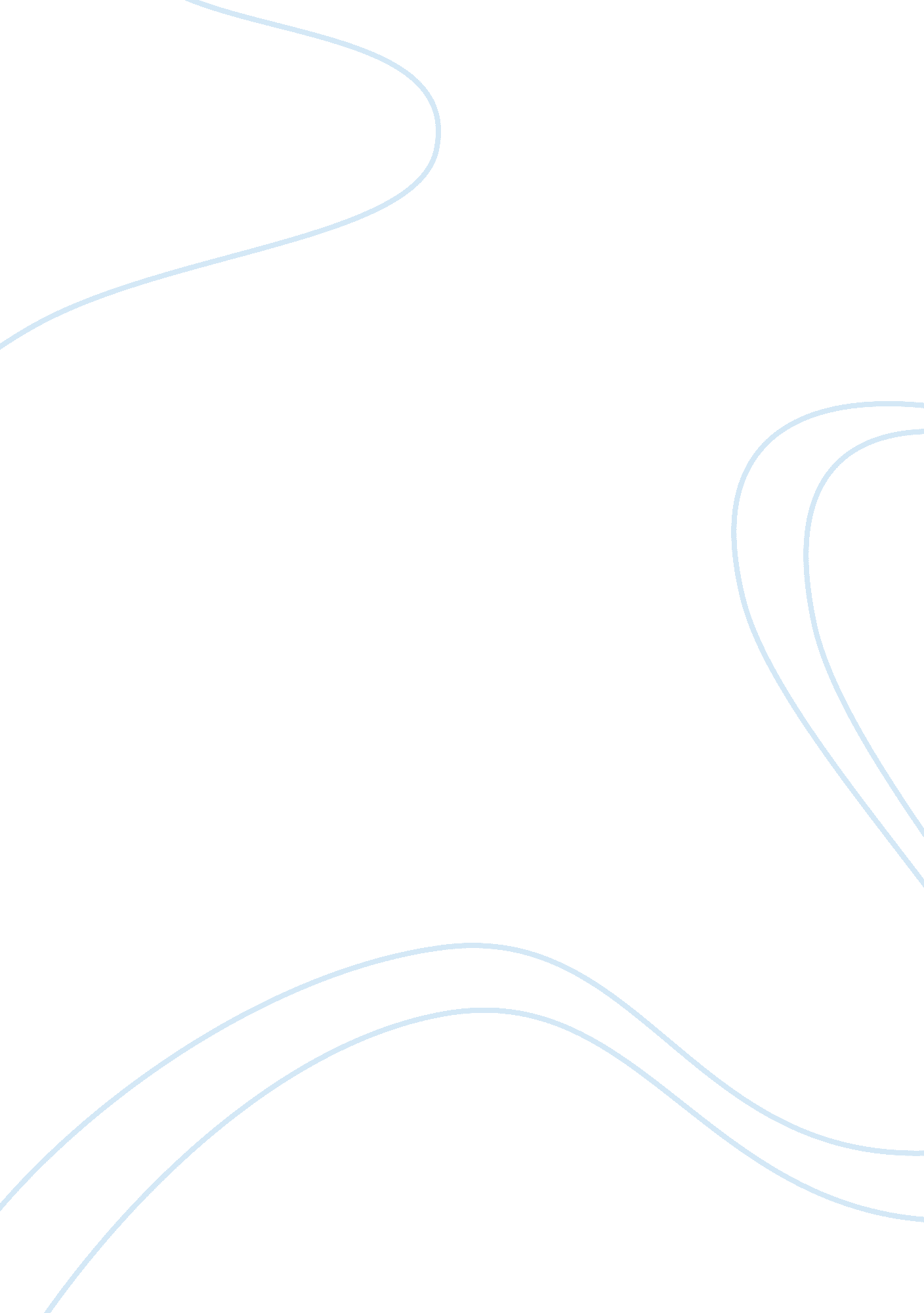 Bipolar mood disorder essayLife, Relationships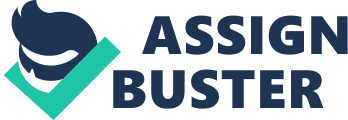 Many people ask. “ Is Bipolar perturb existent? ” Some people believe that Bipolar Disorder is non existent since holding temper swings is a common factor in one’s life. particularly in adolescence. They besides say that all people in one point experience unhappiness. even the happiest people. But Bipolar Disorder is existent. The illness isn’t merely about being a small down one time in a piece. Bipolar Mood Disorder. or frenzied depression. is a serious mental upset that causes a individual to hold dramatic alterations in his/her temper. ability to map. and energy degree. It can do damaged relationships. riskybehaviours. and even self-destructive inclinations in one’s life if left untreated. The unwellness consists of the changing of temper between two emotional phases ; passion and depression. Although the individual alternates between these two episodes. at one point he/she may see normal tempers. Bipolar DisorderBipolar Disorder was foremost noticed in the 2nd century. doing it one of the oldest known unwellnesss. The first symptoms of passion and depression were recognized by Physician Arateus of Cappadocia. an ancient metropolis in Turkey. He felt that passion and depression could be linked to each other and that they both were different types of the same disease. Mania is one of the symptoms of bipolar upset. It divides into two classs ; hypomania and passion. Hypomania is a less terrible signifier of passion. During hypomania. one may experience highly good. excited. and overly happy. One feels like they can carry through anything. “ At first when I’m high. it’s enormous … thoughts are fast … like hiting stars you follow until brighter 1s appear…All shyness disappears. the right words and gestures are all of a sudden at that place … uninteresting people. things become intensely interesting. Sensuality is permeant. the desire to score and be seduced is resistless. Your marrow is infused with incredible feelings of easiness. power. wellbeing. omnipotence. euphoria … you can make anything … but someplace this alterations. ” This stage does non last everlastingly. For person who is bipolar. hypomania can germinate into existent passion. or depression. During Mania. one can travel from being happy to experiencing ferocious. cranky. and aggressive. Some symptoms of mania include increased foolhardy behaviours. garrulity. sudden displacements from being happy and joyful to being hostile. restlessness. rushing ideas. and inordinate energy. Aside from passion. the other symptom of bipolar upset is depression. During depression. one may experience sad. guilty. dying. hopeless and/or worthless. Other symptoms of depression include loss of energy. loss of involvement in things one used to bask making. trouble concentrating. experiencing restless and agitated. insomnia. alterations in appetency. and ideas of decease and trying self-destruction. Types of Bipolar DisorderThere are many types of Bipolar Disorder ; Bipolar I. Bipolar II. Cyclothymicupset. and rapid-cycling bipolar upset. In Bipolar I. 1 goes through terrible temper displacements from passion to depression. Bipolar II is a milder signifier of Bipolar II. incorporating milder episodes of hypomania that so can germinate into terrible depression. Cyclothymic upset consists of brief periods of depression that last shorter and less extended than full episodes of depression. Last is rapid-cycling bipolar upset. The unwellness is described as rapid-cycling when 1 has more than 4 episodes in less than a 1-year period. The displacement of mutual opposition from passion to depression in rapid-cycling can be in one hebdomad. or even every bit short as in a twenty-four hours. The rapid-cycling form can increase terrible depression and self-destructive ideas. Causes of BipolarLike any other psychological upset. there is no exact cause of Bipolar Disorder. It can lend from many different factors. the chief 1s being biological. familial. and environmental. Scientists believe that chiefly it is caused from biological factors. This is because in people who are bipolar. some of their brain’s neurotransmitters. which are the chemical senders of the encephalon. don’t map decently. Another factor that contributes to Bipolar Disorder is genetic sciences. Bipolar Mood Disorder tends to run in households. so if one’s parent has bipolar upset. he/she is 15-25 % more likely to inherit the unwellness. The last factor that causes bipolar is environmental influence. Factors in life such as major emphasis or a life-changing event can trip a biological reaction. therefore doing one develop Bipolar Disorder. TreatmentTreatment is available to anyone who suffers from Bipolar Mood Disorder. The unwellness is frequently treated with medicines. When prescribed medicines. the patient is required to take day-to-day medicines such as mood-stabilizers. They are the most effectual solutions for Bipolar Disorder. along with Lithium. Psychotherapy besides plays an of import portion in handling the unwellness. If sing reding. you can confer with your household physician. They may urge psychotherapeutics. and prescribe medicines for the disease. Other professionals one can see are psychologists. head-shrinkers. and therapists with a professional grade in the field of the encephalon. Temper StabilizersTemper Stabilizers have the ability to diminish the badness of depression and passion. and besides decreases the frequence in which they happen. The most common type of temper stabilizer is Lithium. which has been known for assisting people who deal with temper swings for old ages. DecisionBipolar Mood Disorder is really a serious mental upset which causes one’s temper to switch dramatically in a period of clip. The symptoms of bipolar include passion. which is the high. and depression. which is the low. The unwellness can impact one’s temper. behaviour. and manner of life. and can besides do concentrating hard. Depending on the type of the disease. one can alter temper in months. hebdomads. or in yearss. Bipolar Disorder can be caused from many factors. including familial. biological. and environmental. Many people suffer from this unwellness. but fortunately there is a solution to bettering it. With medicines and psychotherapeutics. one can modulate their temper swings and their badness. doing Bipolar Disorder easier to cover with. 